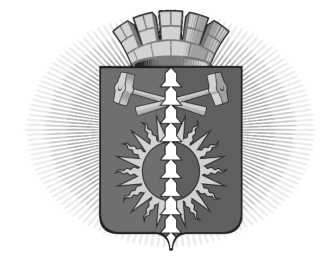 АДМИНИСТРАЦИЯ  ГОРОДСКОГО ОКРУГА ВЕРХНИЙ ТАГИЛПОСТАНОВЛЕНИЕОт 22.03.2021От 22.03.2021№ 139_______№ 139_______г. Верхний Тагилг. Верхний Тагилг. Верхний Тагилг. Верхний Тагилг. Верхний ТагилОб утверждении средней рыночной стоимости одного квадратного метра общей площади жилья на территории городского округа Верхний Тагил на второй квартал 2021 годаОб утверждении средней рыночной стоимости одного квадратного метра общей площади жилья на территории городского округа Верхний Тагил на второй квартал 2021 годаОб утверждении средней рыночной стоимости одного квадратного метра общей площади жилья на территории городского округа Верхний Тагил на второй квартал 2021 годаОб утверждении средней рыночной стоимости одного квадратного метра общей площади жилья на территории городского округа Верхний Тагил на второй квартал 2021 годаОб утверждении средней рыночной стоимости одного квадратного метра общей площади жилья на территории городского округа Верхний Тагил на второй квартал 2021 годаВ соответствии с Жилищным кодексом Российской Федерации, Законом Свердловской области от 22 июля 2005 года № 96-ОЗ «О признании граждан малоимущими в целях предоставления им по договорам социального найма жилых помещений муниципального жилищного фонда на территории Свердловской области», постановлением Правительства Свердловской области от 24.10.2013 № 1296-ПП  «Об утверждении государственной программы Свердловской области «Реализация основных направлений государственной политики в строительном комплексе Свердловской области до 2024 года», постановлением Правительства Свердловской области от 29.10.2013 № 1332-ПП «Об утверждении государственной программы Свердловской области «Развитие физической культуры и спорта в Свердловской области до 2024 года», постановлением Правительства Свердловской области от 01.04.2019 № 208-ПП «Об утверждении региональной адресной программы «Переселение граждан на территории Свердловской области из аварийного жилищного фонда в 2019-2025 годах», в целях реализации мероприятий муниципальной программы «Жилище» на 2017-2020 годы городского округа Верхний Тагил, утвержденной постановлением Администрации городского округа Верхний Тагил от 20.09.2016 № 709, руководствуясь Уставом городского округа Верхний Тагил, Администрация городского округа Верхний ТагилПОСТАНОВЛЯЕТ:1. Утвердить среднюю рыночную стоимость одного квадратного метра жилого помещения на первичном и вторичном рынке, имеющего все виды благоустройства в многоквартирных домах городского округа Верхний Тагил на второй квартал 2021 года в размере:1) на приобретение жилого помещения, находящегося в эксплуатации не более 5 лет с момента его ввода, на строительство жилого дома на территории городского округа Верхний Тагил – 25 360 (двадцать пять тысяч триста шестьдесят) рублей;2) на приобретение жилого помещения на вторичном рынке на территории городского округа Верхний Тагил – 13 110 (тринадцать тысяч сто десять) рублей. 2. Средняя рыночная стоимость одного квадратного метра жилого помещения определяется в следующих целях.1) Приобретения жилья для:- граждан, признанных малоимущими;- инвалидов и участников Великой Отечественной войны;- ветеранов боевых действий;- специалистов бюджетной сферы;- военнослужащих, проходивших военную службу в воинских частях, учреждениях, военно-учебных заведениях, не входивших в состав действующей армии, в период с 22 июня 1941 года по 3 сентября 1945 года не менее шести месяцев, военнослужащих, награжденных орденами и медалями СССР за службу в указанный период, в случае выселения из занимаемых ими служебных жилых помещений;- членов семей погибших (умерших) инвалидов Великой Отечественной войны и участников Великой Отечественной войны, нуждающихся в улучшении жилищных условий, членов семей погибших (умерших) инвалидов боевых действий и ветеранов боевых действий, нуждающихся в улучшении жилищных условий и вставших на учет до 1 января 2005 года;- инвалидов и семей, имеющих детей-инвалидов;- детей-сирот и детей, оставшихся без попечения родителей, а также детей, находящихся под опекой (попечительством);- граждан с целью переселения из многоквартирных домов, признанных аварийными;- для расчета социальных выплат многодетным семьям на приобретение (строительство) жилья в соответствии с п. 1.1. настоящего Постановления. 2) Расчета социальных выплат молодым семьям, нуждающимся в улучшении жилищных условий:- на приобретение жилого помещения или строительство жилого дома, в том числе по ипотечному жилищному кредиту (займу), необходимых для оплаты строительства жилого дома или приобретения жилого помещения в рамках реализации муниципальной программы «Жилище» на 2017-2025 годы городского округа Верхний Тагил, утвержденной Постановлением Администрации городского округа Верхний Тагил от 29.05.2020 № 254. 3. Контроль за исполнением настоящего постановления оставляю за собой.4. Настоящее постановление опубликовать на официальном сайте городского округа Верхний Тагил в сети Интернет (www.go-vtagil.ru). Глава городского округа                                                                 В.Г. Кириченко                 Верхний ТагилВ соответствии с Жилищным кодексом Российской Федерации, Законом Свердловской области от 22 июля 2005 года № 96-ОЗ «О признании граждан малоимущими в целях предоставления им по договорам социального найма жилых помещений муниципального жилищного фонда на территории Свердловской области», постановлением Правительства Свердловской области от 24.10.2013 № 1296-ПП  «Об утверждении государственной программы Свердловской области «Реализация основных направлений государственной политики в строительном комплексе Свердловской области до 2024 года», постановлением Правительства Свердловской области от 29.10.2013 № 1332-ПП «Об утверждении государственной программы Свердловской области «Развитие физической культуры и спорта в Свердловской области до 2024 года», постановлением Правительства Свердловской области от 01.04.2019 № 208-ПП «Об утверждении региональной адресной программы «Переселение граждан на территории Свердловской области из аварийного жилищного фонда в 2019-2025 годах», в целях реализации мероприятий муниципальной программы «Жилище» на 2017-2020 годы городского округа Верхний Тагил, утвержденной постановлением Администрации городского округа Верхний Тагил от 20.09.2016 № 709, руководствуясь Уставом городского округа Верхний Тагил, Администрация городского округа Верхний ТагилПОСТАНОВЛЯЕТ:1. Утвердить среднюю рыночную стоимость одного квадратного метра жилого помещения на первичном и вторичном рынке, имеющего все виды благоустройства в многоквартирных домах городского округа Верхний Тагил на второй квартал 2021 года в размере:1) на приобретение жилого помещения, находящегося в эксплуатации не более 5 лет с момента его ввода, на строительство жилого дома на территории городского округа Верхний Тагил – 25 360 (двадцать пять тысяч триста шестьдесят) рублей;2) на приобретение жилого помещения на вторичном рынке на территории городского округа Верхний Тагил – 13 110 (тринадцать тысяч сто десять) рублей. 2. Средняя рыночная стоимость одного квадратного метра жилого помещения определяется в следующих целях.1) Приобретения жилья для:- граждан, признанных малоимущими;- инвалидов и участников Великой Отечественной войны;- ветеранов боевых действий;- специалистов бюджетной сферы;- военнослужащих, проходивших военную службу в воинских частях, учреждениях, военно-учебных заведениях, не входивших в состав действующей армии, в период с 22 июня 1941 года по 3 сентября 1945 года не менее шести месяцев, военнослужащих, награжденных орденами и медалями СССР за службу в указанный период, в случае выселения из занимаемых ими служебных жилых помещений;- членов семей погибших (умерших) инвалидов Великой Отечественной войны и участников Великой Отечественной войны, нуждающихся в улучшении жилищных условий, членов семей погибших (умерших) инвалидов боевых действий и ветеранов боевых действий, нуждающихся в улучшении жилищных условий и вставших на учет до 1 января 2005 года;- инвалидов и семей, имеющих детей-инвалидов;- детей-сирот и детей, оставшихся без попечения родителей, а также детей, находящихся под опекой (попечительством);- граждан с целью переселения из многоквартирных домов, признанных аварийными;- для расчета социальных выплат многодетным семьям на приобретение (строительство) жилья в соответствии с п. 1.1. настоящего Постановления. 2) Расчета социальных выплат молодым семьям, нуждающимся в улучшении жилищных условий:- на приобретение жилого помещения или строительство жилого дома, в том числе по ипотечному жилищному кредиту (займу), необходимых для оплаты строительства жилого дома или приобретения жилого помещения в рамках реализации муниципальной программы «Жилище» на 2017-2025 годы городского округа Верхний Тагил, утвержденной Постановлением Администрации городского округа Верхний Тагил от 29.05.2020 № 254. 3. Контроль за исполнением настоящего постановления оставляю за собой.4. Настоящее постановление опубликовать на официальном сайте городского округа Верхний Тагил в сети Интернет (www.go-vtagil.ru). Глава городского округа                                                                 В.Г. Кириченко                 Верхний ТагилВ соответствии с Жилищным кодексом Российской Федерации, Законом Свердловской области от 22 июля 2005 года № 96-ОЗ «О признании граждан малоимущими в целях предоставления им по договорам социального найма жилых помещений муниципального жилищного фонда на территории Свердловской области», постановлением Правительства Свердловской области от 24.10.2013 № 1296-ПП  «Об утверждении государственной программы Свердловской области «Реализация основных направлений государственной политики в строительном комплексе Свердловской области до 2024 года», постановлением Правительства Свердловской области от 29.10.2013 № 1332-ПП «Об утверждении государственной программы Свердловской области «Развитие физической культуры и спорта в Свердловской области до 2024 года», постановлением Правительства Свердловской области от 01.04.2019 № 208-ПП «Об утверждении региональной адресной программы «Переселение граждан на территории Свердловской области из аварийного жилищного фонда в 2019-2025 годах», в целях реализации мероприятий муниципальной программы «Жилище» на 2017-2020 годы городского округа Верхний Тагил, утвержденной постановлением Администрации городского округа Верхний Тагил от 20.09.2016 № 709, руководствуясь Уставом городского округа Верхний Тагил, Администрация городского округа Верхний ТагилПОСТАНОВЛЯЕТ:1. Утвердить среднюю рыночную стоимость одного квадратного метра жилого помещения на первичном и вторичном рынке, имеющего все виды благоустройства в многоквартирных домах городского округа Верхний Тагил на второй квартал 2021 года в размере:1) на приобретение жилого помещения, находящегося в эксплуатации не более 5 лет с момента его ввода, на строительство жилого дома на территории городского округа Верхний Тагил – 25 360 (двадцать пять тысяч триста шестьдесят) рублей;2) на приобретение жилого помещения на вторичном рынке на территории городского округа Верхний Тагил – 13 110 (тринадцать тысяч сто десять) рублей. 2. Средняя рыночная стоимость одного квадратного метра жилого помещения определяется в следующих целях.1) Приобретения жилья для:- граждан, признанных малоимущими;- инвалидов и участников Великой Отечественной войны;- ветеранов боевых действий;- специалистов бюджетной сферы;- военнослужащих, проходивших военную службу в воинских частях, учреждениях, военно-учебных заведениях, не входивших в состав действующей армии, в период с 22 июня 1941 года по 3 сентября 1945 года не менее шести месяцев, военнослужащих, награжденных орденами и медалями СССР за службу в указанный период, в случае выселения из занимаемых ими служебных жилых помещений;- членов семей погибших (умерших) инвалидов Великой Отечественной войны и участников Великой Отечественной войны, нуждающихся в улучшении жилищных условий, членов семей погибших (умерших) инвалидов боевых действий и ветеранов боевых действий, нуждающихся в улучшении жилищных условий и вставших на учет до 1 января 2005 года;- инвалидов и семей, имеющих детей-инвалидов;- детей-сирот и детей, оставшихся без попечения родителей, а также детей, находящихся под опекой (попечительством);- граждан с целью переселения из многоквартирных домов, признанных аварийными;- для расчета социальных выплат многодетным семьям на приобретение (строительство) жилья в соответствии с п. 1.1. настоящего Постановления. 2) Расчета социальных выплат молодым семьям, нуждающимся в улучшении жилищных условий:- на приобретение жилого помещения или строительство жилого дома, в том числе по ипотечному жилищному кредиту (займу), необходимых для оплаты строительства жилого дома или приобретения жилого помещения в рамках реализации муниципальной программы «Жилище» на 2017-2025 годы городского округа Верхний Тагил, утвержденной Постановлением Администрации городского округа Верхний Тагил от 29.05.2020 № 254. 3. Контроль за исполнением настоящего постановления оставляю за собой.4. Настоящее постановление опубликовать на официальном сайте городского округа Верхний Тагил в сети Интернет (www.go-vtagil.ru). Глава городского округа                                                                 В.Г. Кириченко                 Верхний ТагилСреднерыночная стоимостьодного квадратного метра общей площади на приобретение жилого помещения, находящегося в эксплуатации не более 5 лет с момента его ввода, на строительство жилого дома на территории городского округа Верхний Тагил В соответствии с Приказом Министерства строительства и развития инфраструктуры Свердловской области от 27.11.2015 № 470-п (ред. от 23.05.2016) «Об утверждении методических рекомендаций для органов местного самоуправления муниципальных образований, расположенных на территории Свердловской области, по определению средней рыночной стоимости одного квадратного метра общей площади жилых помещений для обеспечения жильем отдельных категорий граждан»Стоимость строительства жилых помещений на территории городского округа Верхний Тагил составляет – 25 360 руб./кв. м;Расчет по методическим рекомендациям для органов местного самоуправления муниципальных образований, расположенных на территории Свердловской области, по определению средней рыночной стоимости одного квадратного метра общей площади жилых помещений для обеспечения жильем отдельных категорий:34 151*0,85=29 028,35 где,34 151 - средняя стоимость строительства 1 кв. метра общей площади отдельно стоящих жилых домов квартирного типа без пристроек, надстроек и встроенных помещений по субъектам Российской Федерации в январе – марте 2017 года по данным Росстата;0,85 – коэффициент отдаленности административного центра муниципального образования от ближайшего наиболее крупного города Свердловской области;29 028,35*1,06=30 770,05 где, 1,06 - коэффициент, учитывающий долю прибыли от фактических затрат застройщика;Расчет средней цены одного квадратного метра общей площади жилья на первичном рынке жилья:    (30 770,05+15 341+29 028,35) /3 *     1,0125=25 360 где,1,0125 – индекс дефлятора, базовый период.Среднерыночная стоимостьодного квадратного метра общей площади на приобретение жилого помещения, находящегося в эксплуатации не более 5 лет с момента его ввода, на строительство жилого дома на территории городского округа Верхний Тагил В соответствии с Приказом Министерства строительства и развития инфраструктуры Свердловской области от 27.11.2015 № 470-п (ред. от 23.05.2016) «Об утверждении методических рекомендаций для органов местного самоуправления муниципальных образований, расположенных на территории Свердловской области, по определению средней рыночной стоимости одного квадратного метра общей площади жилых помещений для обеспечения жильем отдельных категорий граждан»Стоимость строительства жилых помещений на территории городского округа Верхний Тагил составляет – 25 360 руб./кв. м;Расчет по методическим рекомендациям для органов местного самоуправления муниципальных образований, расположенных на территории Свердловской области, по определению средней рыночной стоимости одного квадратного метра общей площади жилых помещений для обеспечения жильем отдельных категорий:34 151*0,85=29 028,35 где,34 151 - средняя стоимость строительства 1 кв. метра общей площади отдельно стоящих жилых домов квартирного типа без пристроек, надстроек и встроенных помещений по субъектам Российской Федерации в январе – марте 2017 года по данным Росстата;0,85 – коэффициент отдаленности административного центра муниципального образования от ближайшего наиболее крупного города Свердловской области;29 028,35*1,06=30 770,05 где, 1,06 - коэффициент, учитывающий долю прибыли от фактических затрат застройщика;Расчет средней цены одного квадратного метра общей площади жилья на первичном рынке жилья:    (30 770,05+15 341+29 028,35) /3 *     1,0125=25 360 где,1,0125 – индекс дефлятора, базовый период.Среднерыночная стоимостьодного квадратного метра общей площади на приобретение жилого помещения, находящегося в эксплуатации не более 5 лет с момента его ввода, на строительство жилого дома на территории городского округа Верхний Тагил В соответствии с Приказом Министерства строительства и развития инфраструктуры Свердловской области от 27.11.2015 № 470-п (ред. от 23.05.2016) «Об утверждении методических рекомендаций для органов местного самоуправления муниципальных образований, расположенных на территории Свердловской области, по определению средней рыночной стоимости одного квадратного метра общей площади жилых помещений для обеспечения жильем отдельных категорий граждан»Стоимость строительства жилых помещений на территории городского округа Верхний Тагил составляет – 25 360 руб./кв. м;Расчет по методическим рекомендациям для органов местного самоуправления муниципальных образований, расположенных на территории Свердловской области, по определению средней рыночной стоимости одного квадратного метра общей площади жилых помещений для обеспечения жильем отдельных категорий:34 151*0,85=29 028,35 где,34 151 - средняя стоимость строительства 1 кв. метра общей площади отдельно стоящих жилых домов квартирного типа без пристроек, надстроек и встроенных помещений по субъектам Российской Федерации в январе – марте 2017 года по данным Росстата;0,85 – коэффициент отдаленности административного центра муниципального образования от ближайшего наиболее крупного города Свердловской области;29 028,35*1,06=30 770,05 где, 1,06 - коэффициент, учитывающий долю прибыли от фактических затрат застройщика;Расчет средней цены одного квадратного метра общей площади жилья на первичном рынке жилья:    (30 770,05+15 341+29 028,35) /3 *     1,0125=25 360 где,1,0125 – индекс дефлятора, базовый период.